Муниципальное образование «Город Удачный»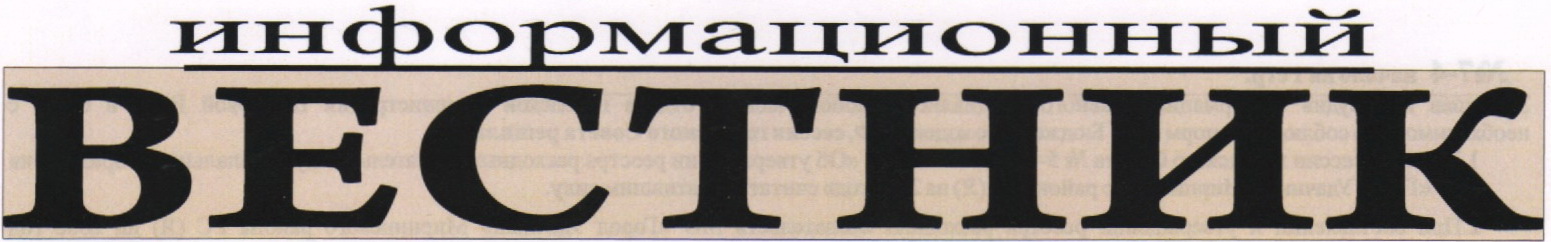 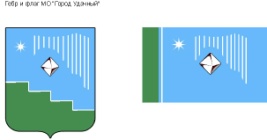 ВЫПУСК №23Среда, 17 июля 2019 года			распространяется бесплатноОфициальный печатный орган администрации МО «Город Удачный»Наш сайт в Интернете – www.мо-город-удачный.рфПОСТАНОВЛЕНИЕот 12.07.2019 г.				№ 380Об утверждении Порядка создания и содержания в целях гражданской обороны запасов материально-технических, продовольственных, медицинских и иных средствВ соответствии с Федеральными законами от 12 февраля 1998 г. № 28- ФЗ «О гражданской обороне», от 06 октября 2003 г. № 131-ФЗ «Об общих принципах организации местного самоуправления в Российской Федерации», постановлением Правительства Российской Федерации от 27 апреля 2000 г. № 379 «О накоплении, хранении и использовании в целях гражданской обороны запасов материально-технических, продовольственных, медицинских и иных средств», приказами МЧС России от 21.12.2005 г. № 993 «Об утверждении Положения об организации обеспечения населения средствами индивидуальной защиты» и от 23.12.2005 г. № 999 «Об утверждении Порядка создания нештатных аварийно спасательных формирований»: ПОСТАНОВЛЯЮ:1. Утвердить Порядок создания и содержания в целях гражданской обороны запасов материально-технических, продовольственных, медицинских и иных средств, согласно (Приложение 1).2. Утвердить Примерную номенклатуру и объемы запасов материально-технических, продовольственных, медицинских и иных средств МО «Город Удачный», создаваемых в целях гражданской обороны (Приложение 2).3. Рекомендовать руководителям организаций, расположенных на территории МО «Город Удачный», независимо от их организационно-правовой формы, организовать работу по созданию, накоплению и хранению запасов в целях обеспечения защиты персонала и выполнения мероприятий гражданской обороны, в соответствии с действующим законодательством. 4. Опубликовать настоящее постановление в порядке, предусмотренном Уставом МО «Город Удачный». Ответственный за опубликование настоящего постановления в соответствии с Уставом МО «Город Удачный» и размещение на официальном сайте МО «Город Удачный» - пресс-секретарь (Исаева В.В.), ответственный за направление настоящего постановления для опубликования на официальном сайте МО «Город Удачный» и в газете «Информационный вестник» главный специалист по ГО, ЧС и ПБ (Шестакова О.С.).5. Настоящее постановление вступает в силу со дня его официального опубликования (обнародования).6. Контроль исполнения настоящего постановления возложить на и.о. заместителя главы администрации по городскому хозяйству С.В. Брюхову.Глава города			А.В. ПриходькоПриложение 1к постановлению администрации МО «Город  Удачный»от 12.07.2019 г. № 380ПОРЯДОКсоздания и содержания в целях гражданской обороны запасов материально-технических, продовольственных,медицинских и иных средств1. Настоящий Порядок, разработан в соответствии с Федеральным законом от 12 февраля 1998 г. № 28- ФЗ «О гражданской обороне», постановлениями Правительства Российской Федерации от 27 апреля 2000 г. № 379 «О накоплении, хранении и использовании в целях гражданской обороны запасов материально-технических, продовольственных, медицинских и иных средств», от 10 ноября 1996 г. №1340 «О порядке создания и использования резервов материальных ресурсов для ликвидации чрезвычайных ситуаций природного и техногенного характера» и определяет порядок накопления, хранения и использования в целях гражданской обороны запасов материально-технических, продовольственных, медицинских и иных средств (далее именуются - Запасы).2. Запасы создаются заблаговременно в мирное время и хранятся в условиях, отвечающих установленным требованиям по обеспечению их сохранности.3. Запасы предназначены для первоочередного жизнеобеспечения населения, пострадавшего при военных конфликтах или вследствие этих конфликтов, а также при чрезвычайных ситуациях природного и техногенного характера, оснащения территориальных нештатных аварийно-спасательных формирований (далее - НАСФ) по обеспечению выполнения мероприятий по гражданской обороне при проведении аварийно-спасательных и других неотложных работ (далее – АСДНР) в случае возникновения опасностей при военных конфликтах или вследствие этих конфликтов, а также при чрезвычайных ситуациях природного и техногенного характера.4. Система Запасов в целях гражданской обороны на территории Мирнинского района включает в себя:- запасы администрации МО «Город Удачный»; - запасы предприятий, учреждений и организаций (объектовые запасы).5. Номенклатура и объемы запасов определяются создающими их органами и организациями с учетом методических рекомендаций, разрабатываемых Министерством Российской Федерации по делам гражданской обороны, чрезвычайным ситуациям и ликвидации последствий стихийных бедствий совместно с Министерством экономического развития Российской Федерации исходя из возможного характера военных конфликтов на территории Российской Федерации, величины возможного ущерба объектам экономики и инфраструктуры, природных, экономических, физико-географических и иных особенностей территорий, условий размещения организаций, а также норм минимально необходимой достаточности запасов при возникновении военных конфликтов или вследствии этих конфликтов. При определении номенклатуры и объемов запасов должны учитываться имеющиеся материальные ресурсы, накопленные для ликвидации чрезвычайных ситуаций природного и техногенного характера.6. Номенклатура и объемы запасов утверждаются администрацией МО «Город Удачный» и создаются исходя из возможного характера опасностей, возникающих при военных конфликтах или вследствие этих конфликтов, предполагаемого объема работ по ликвидации их последствий, природных, экономических и иных особенностей района, условий размещения организаций, а также норм минимально необходимой достаточности запасов при возникновении военных конфликтов или вследствие этих конфликтов, максимально возможного использования имеющихся сил и средств.7. Объем финансовых средств, необходимых для приобретения Запасов, определяется с учетом возможного изменения рыночных цен на материальные ресурсы, а также расходов, связанных с формированием, размещением, хранением и восполнением запаса.8. Функции  по  созданию,  размещению,  хранению  и  восполнению Запаса возлагаются:по продовольствию, вещевому имуществу и предметам первой необходимости - на организации города Удачный, администрацию МО «Город Удачный»;по материально-техническому снабжению и средствам малой механизации - на организации города Удачный;по средствам защиты населения в районах ожидаемых пожаров - на организации города Удачный, администрацию МО «Город Удачный».9. Структурные подразделения администрации МО «Город Удачный», на которые возложены функции по созданию Запаса:а)    наделенные статусом юридического лица:- разрабатывают предложения по номенклатуре и объемам материальных ресурсов в Запасе;- представляют на очередной год бюджетные заявки для закупки материальных ресурсов в Запас;- в установленном порядке осуществляют отбор поставщиков материальных ресурсов в Запас;- заключают в объеме выделенных ассигнований договоры (контракты) на поставку материальных ресурсов в Запас, а также на ответственное хранение и содержание Запаса;- организуют доставку материальных ресурсов Запаса в места проведения АСДНР;- ведут учет и отчетность по операциям с материальными ресурсами Запаса;- осуществляют   контроль,	поддержание   Запаса   в   постоянной   готовности к использованию;- осуществляют контроль за наличием, качественным состоянием, соблюдением условий хранения и выполнением мероприятий по содержанию материальных ресурсов, находящихся на хранении в Запасе;- подготавливают предложения в проекты правовых актов по вопросам закладки, хранения, учета, обслуживания, освежения, замены и списания материальных ресурсов Запаса.б)  не наделенные статусом юридического лица:- разрабатывают предложения по номенклатуре и объемам материальных ресурсов в Запасе;- представляют в администрацию МО «Город Удачный» предложения в бюджетные заявки на очередной год для закупки материальных ресурсов в запас;- представляют в администрацию МО «Город Удачный» проекты договоров (контрактов) на поставку материальных ресурсов в Запас, а также на ответственное хранение и содержание Запаса;- организуют доставку материальных ресурсов Запаса в места проведения АСДНР;- осуществляют контроль за наличием, качественным состоянием, соблюдением условий хранения и выполнением мероприятий по содержанию материальных ресурсов, находящихся на хранении в Запасе;- подготавливают предложения в проекты правовых актов по вопросам закладки, хранения, учета, обслуживания, освежения, замены и списания материальных ресурсов Запаса.10. Общее руководство по созданию, хранению, использованию Запаса возлагается на администрацию МО «Город Удачный».11. Вместо приобретения и хранения отдельных видов материальных ресурсов в Запас или части этих ресурсов допускается заключение договоров на экстренную их поставку (продажу) с организациями, имеющими эти ресурсы в постоянном наличии. Выбор поставщиков осуществляется в строгом соответствии с Федеральным законом Российской Федерации от 05 04.2013 г. № 44-ФЗ «О размещении заказов на поставки товаров, выполнение работ, оказание услуг для государственных и муниципальных нужд».12. Структурные подразделения администрации МО «Город Удачный», на которые возложены функции по созданию Запаса и заключившие договоры, предусмотренные пунктом 11 настоящего Порядка, осуществляют контроль за количеством, качеством и условиями хранения материальных ресурсов и устанавливают в договорах на их экстренную поставку (продажу) ответственность поставщика (продавца) за своевременность выдачи, количество и качество поставляемых материальных ресурсов.Возмещение затрат организациям, осуществляющим на договорной основе ответственное хранение Запаса, производится за счет средств местного бюджета.13. Информация о накопленных Запасах представляется:а)   организациями - в администрацию МО «Город Удачный»;б) администрацией МО «Город Удачный» - в администрацию «Мирнинский район».14. Расходование материальных ресурсов из Запаса осуществляется по решению руководителя гражданской обороны - Главы МО «Город Удачный» или лица, его замещающего, на основании представления главного специалиста по ГО,ЧС и ПБ и оформляется письменным распоряжением.15. Запасы МО «Город Удачный», созданные в целях гражданской обороны, могут использоваться для ликвидации последствий чрезвычайных ситуаций природного и техногенного характера по решению Главы МО «Город Удачный».16. Финансирование накопления, хранения и использования запасов осуществляется в порядке, установленном действующим законодательством.Приложение 2к постановлению администрации МО «Город Удачный»от 12.07.2019 г. № 380Номенклатураи объемы запасов материально-технических, продовольственных, медицинских и иных средств МО «Город Удачный», создаваемых в целях гражданской обороныПОСТАНОВЛЕНИЕот 16.07.2019 г.				№ 383О внесении изменений в  постановление от 13.10.2016 № 343 «Об утверждении муниципальной программы муниципального образования «Город Удачный» Мирнинского района Республики Саха (Якутия) «Развитие физкультуры и спорта на 2017-2021гг.»В целях упорядочения терминов денежных выплат в рамках реализации мероприятий муниципальной программы муниципального образования «Город Удачный» Мирнинского района Республики Саха (Якутия) «Развитие физкультуры и спорта на 2017-2021гг»,ПОСТАНОВЛЯЮ:1. Внести  изменения в муниципальную программу муниципального образования «Город Удачный» Мирнинского района Республики Саха (Якутия) «Развитие физкультуры и спорта на 2017-2021гг.» утвержденную постановлением от 13.10.2016 № 343 «Об утверждении муниципальной программы  муниципального образования «Город Удачный» Мирнинского района Республики Саха (Якутия) «Развитие физкультуры и спорта на 2017-2021гг.»  следующие изменения:      1.1.В разделе 3  «Перечень мероприятий и ресурсное обеспечение муниципальной  программы «Развитие физкультуры и спорта на 2017-2021гг.» п.5 слова «Участие спортсменов города в выездных районных, республиканских и иных спортивных соревнованиях» заменить словами «Участие спортсменов в городских, выездных районных, республиканских и иных спортивных соревнованиях».2. Настоящее постановление подлежит обнародованию в порядке, установленном Уставом МО «Город Удачный». Ответственный за направление настоящего постановления для размещения на официальном сайте МО «Город Удачный» и в газете «Информационный вестник»  главный специалист по социальным вопросам Мора М.В.3.Настоящее постановление вступает в силу со дня его опубликования.4.Контроль исполнения настоящего постановления возложить на главного специалиста по социальным вопросам Мора М.В.Глава города			А.В. ПриходькоПАСПОРТМуниципальной программы муниципального образования «Город Удачный» Мирнинского района Республики Саха (Якутия) «Развитие физкультуры и спорта на 2017-2021 гг.»РАЗДЕЛ 1Содержание проблем и обоснование  необходимости ее решения программными методами.Принятие муниципальной программы «Развитие физкультуры и спорта в г. Удачном» на 2019– 2021 г.г.»  позволит сохранить и укрепить здоровье жителей города Удачного, повысить творческую и жизненную активность,  снимая тем самым социальную напряженность в обществе.Роль физической культуры и спорта становится не только все более заметным социальным,  но и политическим фактором в современном мире. Привлечение широких масс населения к систематическим занятиям физической культурой и спортом  создание условий для  ведения здорового образа жизни жителями города Удачного, получение доступа к развитой инфраструктуре, успехи на Республиканских, Российских и местных уровнях являются главными целями реализации программы в сфере физической культуры и спорта в городе Удачный.Ежегодно при тесном взаимодействии с комитетом  физической культуры и спорта администрации МО  «Мирнинский район», УО КСК АК «АЛРОСА» (ПАО) и общественными организациями составляется  единый календарный план официальных физкультурно-спортивных мероприятий для населения муниципального образования «Город Удачный» в котором предусматривается работа целостной системы физкультурно-оздоровительных и спортивно–массовых мероприятий. В единый  календарный план включается физкультурные и спортивные мероприятия для учащихся общеобразовательных школ и воспитанников детских садов, работников предприятий и организаций.Спортивно-оздоровительная  деятельность улучшает здоровье и физическую  подготовленность человека, способствует воспитанию подрастающего поколения и снижению количества преступлений совершаемых несовершеннолетними, повышает работоспособность и производительность труда экономически активного населения продлевает период активной деятельности. Поэтому физическая культура и спорт должны стать основой здорового образа жизни, а расходы общества на занятия физической культурой и спортом необходимо рассматривать как выгодное вложение в развитие и экономически эффективное использование человеческого потенциала.Основными  проблемами в сфере физической культуры и спорта  в городе являются:- низкий уровень обеспеченности объектами спорта,- дефицит в тренерских и инструкторских кадрах (не достаточный приток молодых специалистов), -невысокий показатель уровня вовлеченности в активную двигательную жизнь людей с ограниченными возможностями и отсутствие специалистов по адаптивной физкультуреПонимание всей сложности решения обозначенных проблем предопределяет использование системного, комплексного и последовательного подхода к развитию  физической культуры и спорта в городе Удачном.В связи с этим большое значение приобретает программно-целевой подход, так как он позволяет в условиях ограниченных материальных и финансовых ресурсов целенаправленно сконцентрировать имеющие средства и резервы в основных направлениях определенных программой. По своей направленности Программа нацелена на формирование у всех социальных и возрастных групп горожан осознанного, мотивированного отношения к улучшению и сохранению своего здоровья средствами и методами физической культуры и спорта. При этом основной акцент  в Программе сделан на физкультурно-оздоровительную работу и развитие  массового детского и юношеского спорта.Физическое воспитание подростков и молодежи.Физическое воспитание подростков и молодежи призвано удовлетворить высокую потребность в систематических занятиях физической культурой и спортом, осознанную необходимость ведения здорового образа жизни для подготовки к службе в рядах Российской Армии, укрепления физического здоровья.В целях реализации данной задачи необходимо обеспечить широкую информационно – разъяснительную работу и проведение спортивно-массовых мероприятий, направленных на оздоровление детей школьного возраста. Среди них общегородскими стали:- городская Спартакиада среди сборных команд МБОУ СОШ №19, №24 и ГАПОУ РС (Я) филиал «Удачнинский» «МРТК»;- спортивные старты для детей летних трудовых бригад;- открытый городской турнир по боксу;- спартакиада среди допризывной молодежи;- открытый турнир по стрельбе из пневматической винтовки;- открытое первенство города по спортивному плаванию;- соревнования по «Пейнтболу» среди подростков города;- внедрение спортивного комплекса ГТО для всех слоев населения.Однако сегодня необходимо усилить проведение спортивных мероприятий, направленных на оздоровление подростков и молодежи, обращая внимание не только на количество проводимых мероприятий, но и на качество проведения. Физическое воспитание трудящихся.Физическое воспитание трудящихся города предусматривает сохранение и укрепление здоровья, профилактику заболеваний, повышение творческой и жизненной активности и, как следствие, повышение производительности труда.В связи с этим необходимо и дальше проводить спартакиады среди трудовых коллективов, первенства города по различным видам спорта, массовые старты по лыжным гонкам, спортивно - массовые мероприятия, посвященные праздничным и юбилейным датам, спортивно-массовые мероприятия, посвященные национальному празднику «Ысыах».Развитие национальных видов спорта.Национальные виды спорта и народные игры являются неотъемлемой частью гармоничного воспитания подрастающего поколения и населения в целом. В современной физической практике необходимо использовать выработанный и апробированный веками богатейший опыт воспитания подрастающего поколения средствами народных игр и национальных видов спорта. Необходимы конкретные меры по дальнейшему развитию национальных видов спорта и народных игр, с раскрытием при этом их оздоровительных возможностей.   Занятия молодежи данными видами спорта способствуют развитию творческого мышления, повышению технической грамотности.Участие спортсменов города в выездных районных, республиканских и иных спортивных мероприятиях.Подготовка спортивного резерва предусматривает работу по организации регулярных занятий детей, подростков и взрослого населения города. В целях их дальнейшего спортивного совершенствования, отбора перспективных спортсменов для пополнения сборных команд города и района по различным видам спорта. Для качественной подготовки спортивного резерва необходимо усилить работу по обеспечению участия сборных команд и отдельных спортсменов в учебно-тренировочных сборах и для участия в российских и международных соревнованиях. Одним из основных направлений подготовки спортсменов высокого класса является участие в учебно-тренировочных сборах, создание материально-технической базы, оснащение ее современным оборудованием. Развитие материально-технической базы.Необходимо ежегодно улучшать условия для занятий физической культурой и спортом, особенно для детей, подростков и молодежи, эффективно использовать имеющиеся физкультурно-оздоровительные и спортивные сооружения, обеспечить необходимый уровень сервиса предоставляемых услуг этими сооружениями, их доступность и привлекательность.Развитие материально-технической базы  должно осуществляться за счет реконструкции и оснащения малокомплектным и универсальным спортивным оборудованием имеющихся спортивных объектов, планирования и строительства на территории жилых массивов и в местах отдыха игровых площадок, беговых дорожек.  Эти объекты должны стать местом для систематических занятий физкультурой и спортом горожан. Помимо этого необходимо усовершенствовать оборудование мест для проведения массовых соревнований. Стоит вопрос о возобновлении работы секции «Горные лыжи и сноубординг» и занятий  новым видом спорта  «Воркаут».  Требуется обновление и модернизация спортивного инвентаря и оборудования. Перспектива дальнейшего подъема массовости физкультурного движения во многом зависит от наличия и состояния материально-технической базы.Анализ спортивных объектов города:РАЗДЕЛ 2Механизм реализации программы.Реализация программы «Развитие физкультуры и спорта» предполагает целенаправленную работу администрации МО «Город Удачный»   взаимодействии с учреждениями и организациями всех форм собственности, общественными спортивными организациями, направленную на дальнейшее развитие физической культуры и спорта, на решение вопросов местного значения.Программа позволит проводить на территории города единую политику в сфере физической культуры и спорта. В ней предусматриваются конкретные, целенаправленные действия администрации по утверждению в городе Удачном принципов здорового образа жизни, определены затраты на финансирование из местного бюджета разработанных мероприятий.Реализация программы призвана формировать условия, отвечающие требованиям и нормам общества, при которых любой житель города должен жить полноценной активной жизнью, ощущать свою значимость и заботу со стороны местной власти. Цели и задачи программы:Основной целью программы является:- создание условий для устойчивого и динамичного развития физической культуры и спорта на территории МО «Город Удачный».Для достижения  поставленной цели необходимо решить следующие  задачи.1. Повышение уровня информированности населения города Удачного  в вопросах здорового образа жизни.2. Формирование  культуры здоровья, привитие навыков здорового и активного образа жизни.3. Организация и проведение физкультурно-спортивных мероприятий на территории МО «Город Удачный».4. Формирование потребности в физическом совершенствовании по средствам внедрения эффектной пропаганды и рекламы в сфере физической культуры и спорта5. Эффективное использование материально-спортивной базы учреждений физической культуры и спорта города, развивать ее инфраструктуру;6. Содействие социальной адаптации и физической реабилитации инвалидов и лиц с ограниченными возможностями.Целевые показатели (индикаторы) характеризующие достижение поставленных целей и задач:- количество жителей города различных возрастных групп, занимающихся физической культурой и спортом;- число детей и подростков, занимающихся в спортивных секциях;- количество спортивных объектов для занятий  физической культурой и спортом;- число спортсменов высокого класса и перспективного спортивного резерва кандидатов в сборные команды Мирнинского района;- количество призовых мест на выездных мероприятиях;- количество людей занимающихся спортом из категории лиц с ограниченными физическими возможностями В качестве целевых показателей (индикаторов) определены: 1.Доля населения, систематически занимающихся физической культурой и спортом об общей численности населения города,(охват физической культурой и спортом  всех категорий населения).2.Количество проведенных общегородских   массовых физкультурно-спортивных мероприятий.3. Привлечение лиц с ограниченными возможностями  адаптивной физкультуре 4.Укрепление материально-технической базы спортивных объектов города, как следствие расширение спектра спортивных услуг, доступных всем категориям населения. 5.Информированность жителей города Удачного в области физической культуры и физического здоровьяОжидаемые конечные результаты реализации программы.Увеличение доли граждан систематически занимающихся физической культуры и спортом.Привлечение лиц с ограниченными возможностями  адаптивной физкультуре. 3.Увеличение количества проведенных физкультурно-спортивных мероприятий на территории МО «Город Удачный».4.Укрепление материально-технической базы спортивных объектов города.5.Утверждение в городе Удачном принципов здорового образа жизни.Сроки реализации программы.Программа реализуется в 2017-2021 годах.Основные мероприятия, направленные на достижение целей и задач в сфере реализации программы.В рамках программы реализуются следующие основные мероприятия:- организация и проведение физкультурно-спортивных мероприятий.Данное направление предполагает проведение физкультурно-спортивных мероприятий для населения муниципального образования:Спартакиада среди образовательных учреждений, организаций города, лыжня России, веселые старты среди воспитанников детских садов, традиционные легкоатлетические эстафеты (день физкультурника, 9 мая), ГТО, дзюдо, плавание, волейбол, баскетбол, «Кросс Нации», «Велосипедный спорт», бокс, борьба и другие. Все это будет способствовать привлечению жителей г. Удачного к активным занятиям физической культуры и спортом поднятию престижа города. Внедрение Всероссийского физкультурно-спортивного комплекса «ГТО». Мероприятие проводится в целях организации  и проведения тестирования населения по выполнению государственных требований к уровню физической подготовленности населения при выполнении  нормативов ВФСК «ГТО» утвержденных приказом Министерства спорта РФ от 8 июля 2014г. №575. Совместная работа с отделом «Социальной защиты» с целью содействия социальной адаптации и физической реабилитации инвалидов и лиц с ограниченными возможностями здоровья.РАЗДЕЛ 3.Перечень мероприятий и ресурсное обеспеченье муниципальной  программы «Развитие физкультуры и спорта на 2017-2021 гг.»РАЗДЕЛ 4.Перечень целевых показателей муниципальной программы «Развитие физкультуры и спорта на 2017-2021 гг.»№ п/пНаименование материальных ресурсовЕдиница измеренияНормаОбъем1. Продовольствие1. Продовольствие1. Продовольствие1. Продовольствие1. Продовольствие1) для обеспечения аварийно-спасательных формирований (из расчета снабжения 50 человек в течении 7 суток)1) для обеспечения аварийно-спасательных формирований (из расчета снабжения 50 человек в течении 7 суток)1) для обеспечения аварийно-спасательных формирований (из расчета снабжения 50 человек в течении 7 суток)1) для обеспечения аварийно-спасательных формирований (из расчета снабжения 50 человек в течении 7 суток)1) для обеспечения аварийно-спасательных формирований (из расчета снабжения 50 человек в течении 7 суток)1.Хлеб и хлебобулочные изделияграмм 460 161 кг.2.Крупа гречневаяграмм 40 14 кг.3.Крупа рисоваяграмм 40 14 кг.4.Изделия макаронныеграмм 40 14 кг.5.Консервы мясныеграмм 150 52,5 кг6.Консервы рыбныеграмм 100 35 кг.7.Масло животноеграмм 50 17,5 кг.8.Масло растительноеграмм 10 3,5 кг.9.Продукция молочной и сыродельной промышленностиграмм 25 8,75 кг.10.Сахарграмм 75 26,25 кг.11.Чайграмм 2 0,7 кг.12.Овощи, грибы, картофель, фрукты сушеныеграмм 15 5,25 кг.13.Консервы плодовые и ягодные, экстракты ягодныеграмм 100 35 кг.14.Консервы овощные, томатныеграмм 460 161 кг.15.Соль поваренная пищеваяграмм 20 7 кг.16.Пряности пищевкусовые, приправы и добавкиграмм 0,1 0,035 кг.17.Сигаретыпачка 0,5 17518.Спичкикоробок 0,5 1752. Медикаменты и медицинское имущество2. Медикаменты и медицинское имущество2. Медикаменты и медицинское имущество2. Медикаменты и медицинское имущество2. Медикаменты и медицинское имущество1.Комплекты индивидуальные медицинские гражданской защитышт.502.Амоксициллин 0,5упак.303.Бинт 5х10шт.204.Бинт 7х14шт.205.Вата мед.хирург.нестер.50групак.206.Ингаверин 90МГ кап.№7шт.1007.Спазмалгон №20упак.108.Темпалгинупак.59.Ципролет 0,5шт.3010.Шприц 10мл.упак.111.Шприц 2мл.упак.112.Шприц 5млупак.113.Носилкишт.23. Строительные материалы3. Строительные материалы3. Строительные материалы3. Строительные материалы3. Строительные материалы1.Пиломатериал ыкуб.м.10,02.Цементтонн1,03.Гвоздикг50,04.Шифершт305.Рубероидрулон204. Материалы и оборудование для жилищно-коммунального комплекса4. Материалы и оборудование для жилищно-коммунального комплекса4. Материалы и оборудование для жилищно-коммунального комплекса4. Материалы и оборудование для жилищно-коммунального комплекса4. Материалы и оборудование для жилищно-коммунального комплекса1.Провода, кабели и шнуры силовыекм.1,02.Трубы стальные разных диаметровт.1,03.Трубы полиэтиленовые разных диаметровкм.0,54.Насосы глубинныешт.105.Насосы сетевыешт.56.Задвижки разных диаметровшт.157.Электродыкг.505. Горюче-смазочные материалы5. Горюче-смазочные материалы5. Горюче-смазочные материалы5. Горюче-смазочные материалы5. Горюче-смазочные материалы1.Автомобильный бензинтонн5,02.Дизельное топливотонн5,03.Масла и смазкитонн0,56. Средства индивидуальной защиты6. Средства индивидуальной защиты6. Средства индивидуальной защиты6. Средства индивидуальной защиты6. Средства индивидуальной защиты1.Противогазы ГП-7шт.1167. Другие ресурсы7. Другие ресурсы7. Другие ресурсы7. Другие ресурсы7. Другие ресурсы1.Станция спутниковой связишт.12.Переносная радиостанцияшт.93.Бензиновый генераторшт.14.Мотопомпышт.35.Резервуары для водышт.106.Бензопилышт.37.Палаткишт.58.Воздуходувки-опрыскивателишт.3Наименование программы «Развитие физкультуры и спорта на 2017-2021г.г.»Муниципальный  заказчик программыАдминистрация муниципального  образования «Город Удачный» Мирнинского района Республики Саха (Якутия)Координатор программыГлавный специалист по социальным вопросам администрации МО «Город Удачный»Основной  разработчик программы Ведущий специалист по спорту и ЗОЖ  администрации МО  «Город Удачный» Цели и задачи программы Основная цель:- Создание условий для устойчивого и динамичного развития физической культуры и спорта на территории МО «Город Удачный»- Повышение уровня информированности населения города Удачный  в вопросах здорового образа жизни.- Формирование  культуры здоровья, привитие навыков здорового и активного образа жизни.Задачи:-   Организация и проведение официальных физкультурных и спортивных мероприятий на территории МО «Город Удачный»;-  Формирование потребности  в физическом совершенствовании посредством внедрения Всероссийского физкультурно-спортивного комплекса ГТО эффективной пропаганды и рекламы в сфере физической культуры и спорта;-   Повышение мотивации населения к здоровому образу жизни;- Выстраивание партнерских отношений для повышения уровня проведения спортивных мероприятий на территории МО «Город Удачный» с образовательными  учреждениями, предприятиями  и организациями, спортивным комплексом УО КСК АК «АЛРОСА» (ПАО);- Эффективное использование материально-спортивной базы учреждений физической культуры и спорта города, развивать ее инфраструктуру;- Повышение профессиональной компетенции специалистов по физической культуре.Сроки реализации программы 2017 – 2021 г. г. Перечень основных мероприятий - физическое воспитание подростков и молодежи;- физическое воспитание трудящихся;- развитие национальных видов спорта;- развитие материально-технической базы.- участие спортсменов города в выездных районных, Республиканских и иных спортивных соревнованияхОбъем и источники финансирования  программыОжидаемые конечные результаты реализации программы Увеличение доли граждан систематически занимающихся физической культурой и спортом в общей численности жителей города Удачного.Увеличение количества проведенных физкультурных и спортивных мероприятий.     Развитие спортивно оздоровительной инфраструктуры:- утверждение в городе Удачном принципов здорового образа жизни;- укрепление материально-технической базы спортивных объектов города, как следствие расширение спектра спортивных услуг, доступных всем категориям населения. - информированность жителей города Удачного в области физической культуры и физического здоровья.Перечень индикаторов эффективности мероприятий программы- количество жителей города различных возрастных групп, занимающихся физической культурой и спортом;- число детей и подростков, занимающихся в спортивных секциях;- количество спортивных объектов для занятий  физической культурой и спортом;- число спортсменов высокого класса и перспективного спортивного резерва кандидатов в сборные команды Мирнинского района;-  количество призовых мест на выездных мероприятиях;- строительство объектов спортивно-оздоровительных объектов.Система организации контроля над  исполнением программыРуководителем программы является глава города. Координатор программы – Главный специалист по социальным вопросам администрации муниципального образования «Город Удачный» №Спортивный объект/сооружениеВедомственная принадлежностьКол-во залов, площадокРазвитие видов спорта1Спортивный клуб «Алмаз» Удачнинского отделения КСК «АК «АЛРОСА» (ПАО)КСК  АК «АЛРОСА» (ПАО)2- волейбол- мини-футбол- дзюдо- баскетбол- шахматы- бокс- вольная борьба- настольный теннис2Ледовая арена «Снежинка»КСК  АК «АЛРОСА» (ПАО)1- фигурное катание на коньках- хоккей с шайбой3Бассейн «Русалочка»КСК  АК «АЛРОСА» (ПАО)1- синхронное плавание- спортивное плавание- общая физическая подготовка4Лыжная трассаМО «Город Удачный»1- лыжные прогулки- лыжные гонки5Спортивный зал МБОУ СОШ №19Администрация муниципального образования «Мирнинский район»2- настольный теннис- общая физическая подготовка- плавание- спортивная гимнастика- секция волейбола для группы риска- военно-спортивный клуб «Виктория»- фитнес- национальные прыжки- стрельба из лука- КУДО6Спортивный зал МБОУ СОШ №24Администрация муниципального образования «Мирнинский район»1- баскетбол- волейбол- настольный теннис- легкая атлетика- кикбоксинг;-спортивный   рок-н- ролл- ритмика№ п.п.Мероприятия программыСрок выполненияСрок выполненияСрок выполненияФинансовые затраты (руб.)Финансовые затраты (руб.)Финансовые затраты (руб.)Финансовые затраты (руб.)Финансовые затраты (руб.)Финансовые затраты (руб.)Финансовые затраты (руб.)Финансовые затраты (руб.)Финансовые затраты (руб.)Финансовые затраты (руб.)Финансовые затраты (руб.)Финансовые затраты (руб.)Финансовые затраты (руб.)Финансовые затраты (руб.)Финансовые затраты (руб.)Финансовые затраты (руб.)Финансовые затраты (руб.)Источник финансированияИсточник финансированияИсточник финансированияОжидаемые результатыОжидаемые результатыИсполнитель программы№ п.п.Мероприятия программыСрок выполненияСрок выполненияСрок выполнения20172017201720172018201820182019201920192020202120212021всеговсеговсегоИсточник финансированияИсточник финансированияИсточник финансированияОжидаемые результатыОжидаемые результатыИсполнитель программы           Задача 1. Физическое воспитание подростков и молодежи.           Задача 1. Физическое воспитание подростков и молодежи.           Задача 1. Физическое воспитание подростков и молодежи.           Задача 1. Физическое воспитание подростков и молодежи.           Задача 1. Физическое воспитание подростков и молодежи.           Задача 1. Физическое воспитание подростков и молодежи.           Задача 1. Физическое воспитание подростков и молодежи.           Задача 1. Физическое воспитание подростков и молодежи.           Задача 1. Физическое воспитание подростков и молодежи.           Задача 1. Физическое воспитание подростков и молодежи.           Задача 1. Физическое воспитание подростков и молодежи.           Задача 1. Физическое воспитание подростков и молодежи.           Задача 1. Физическое воспитание подростков и молодежи.           Задача 1. Физическое воспитание подростков и молодежи.           Задача 1. Физическое воспитание подростков и молодежи.           Задача 1. Физическое воспитание подростков и молодежи.           Задача 1. Физическое воспитание подростков и молодежи.           Задача 1. Физическое воспитание подростков и молодежи.           Задача 1. Физическое воспитание подростков и молодежи.           Задача 1. Физическое воспитание подростков и молодежи.           Задача 1. Физическое воспитание подростков и молодежи.           Задача 1. Физическое воспитание подростков и молодежи.           Задача 1. Физическое воспитание подростков и молодежи.           Задача 1. Физическое воспитание подростков и молодежи.           Задача 1. Физическое воспитание подростков и молодежи.           Задача 1. Физическое воспитание подростков и молодежи.           Задача 1. Физическое воспитание подростков и молодежи.           Задача 1. Физическое воспитание подростков и молодежи. Организация  и проведение спортивно массовых мероприятий. Организация  и проведение спортивно массовых мероприятий. Организация  и проведение спортивно массовых мероприятий. Организация  и проведение спортивно массовых мероприятий. Организация  и проведение спортивно массовых мероприятий.12431243124312434334334331535153515351100116011601160547154715471Бюджет МО «Город Удачный»Бюджет МО «Город Удачный»Бюджет МО «Город Удачный»Повышение доли населения  систематически занимающихся физической культурой и спортом  Повышение доли населения  систематически занимающихся физической культурой и спортом  Ведущий специалист по спорту и ЗОЖ 1.1.Спартакиада среди образовательных учреждений, лыжня России, «Кросс Нации» «Велосипедный спорт», игры в «Пейнтбол»  и  соревнования по другим видам  спорта.  В течение годаВ течение годаВ течение года12431243124312434334334331535153515351100116011601160547154715471Бюджет МО «Город УдачныйБюджет МО «Город УдачныйБюджет МО «Город УдачныйПовышение доли населения  систематически занимающихся физической культурой и спортом  Повышение доли населения  систематически занимающихся физической культурой и спортом  Ведущий специалист по спорту и ЗОЖ            Задача 2.  Физическое воспитание трудящихся.           Задача 2.  Физическое воспитание трудящихся.           Задача 2.  Физическое воспитание трудящихся.           Задача 2.  Физическое воспитание трудящихся.           Задача 2.  Физическое воспитание трудящихся.           Задача 2.  Физическое воспитание трудящихся.           Задача 2.  Физическое воспитание трудящихся.           Задача 2.  Физическое воспитание трудящихся.           Задача 2.  Физическое воспитание трудящихся.           Задача 2.  Физическое воспитание трудящихся.           Задача 2.  Физическое воспитание трудящихся.           Задача 2.  Физическое воспитание трудящихся.           Задача 2.  Физическое воспитание трудящихся.           Задача 2.  Физическое воспитание трудящихся.           Задача 2.  Физическое воспитание трудящихся.           Задача 2.  Физическое воспитание трудящихся.           Задача 2.  Физическое воспитание трудящихся.           Задача 2.  Физическое воспитание трудящихся.           Задача 2.  Физическое воспитание трудящихся.           Задача 2.  Физическое воспитание трудящихся.           Задача 2.  Физическое воспитание трудящихся.           Задача 2.  Физическое воспитание трудящихся.           Задача 2.  Физическое воспитание трудящихся.           Задача 2.  Физическое воспитание трудящихся.           Задача 2.  Физическое воспитание трудящихся.           Задача 2.  Физическое воспитание трудящихся.           Задача 2.  Физическое воспитание трудящихся.           Задача 2.  Физическое воспитание трудящихся.Организация  и проведение спортивно массовых мероприятий. Популяризация ведения здорового образа жизни.Организация  и проведение спортивно массовых мероприятий. Популяризация ведения здорового образа жизни.Организация  и проведение спортивно массовых мероприятий. Популяризация ведения здорового образа жизни.Организация  и проведение спортивно массовых мероприятий. Популяризация ведения здорового образа жизни.115115380,326380,326380,326380,326380,326390390390285.600285.600278,113278,113278,113278,113278,1131448,9261448,926Бюджет МО «Город УдачныйБюджет МО «Город УдачныйБюджет МО «Город УдачныйПовышение доли населения  систематически занимающихся физической культурой и спортом  Ведущий специалист по спорту и ЗОЖ 2.1 Организация и проведение общегородских мероприятий.  День оздоровительного бега, спартакиады среди трудовых коллективов города, Кубок 8 марта по волейболу, лыжня России, кубок по мини-футболу, спортивные мероприятия, посвященные Дню физкультурника, ГТО.2.1 Организация и проведение общегородских мероприятий.  День оздоровительного бега, спартакиады среди трудовых коллективов города, Кубок 8 марта по волейболу, лыжня России, кубок по мини-футболу, спортивные мероприятия, посвященные Дню физкультурника, ГТО.2.1 Организация и проведение общегородских мероприятий.  День оздоровительного бега, спартакиады среди трудовых коллективов города, Кубок 8 марта по волейболу, лыжня России, кубок по мини-футболу, спортивные мероприятия, посвященные Дню физкультурника, ГТО.2.1 Организация и проведение общегородских мероприятий.  День оздоровительного бега, спартакиады среди трудовых коллективов города, Кубок 8 марта по волейболу, лыжня России, кубок по мини-футболу, спортивные мероприятия, посвященные Дню физкультурника, ГТО.115115330,326330,326330,326330,326330,326300,600300,600300,600215,600215,600208,113208,113208,113208,113208,1131168.9261168.926Бюджет МО «Город УдачныйБюджет МО «Город УдачныйБюджет МО «Город УдачныйПовышение доли населения  систематически занимающихся физической культурой и спортом  Ведущий специалист по спорту и ЗОЖ 2.2.Повышение квалификации  тренерского состава 2.2.Повышение квалификации  тренерского состава 2.2.Повышение квалификации  тренерского состава 2.2.Повышение квалификации  тренерского состава 505050505090909070707070707070280280Задача 3. Развитие национальных видов спортаЗадача 3. Развитие национальных видов спортаЗадача 3. Развитие национальных видов спортаЗадача 3. Развитие национальных видов спортаЗадача 3. Развитие национальных видов спортаЗадача 3. Развитие национальных видов спортаЗадача 3. Развитие национальных видов спортаЗадача 3. Развитие национальных видов спортаЗадача 3. Развитие национальных видов спортаЗадача 3. Развитие национальных видов спортаЗадача 3. Развитие национальных видов спортаЗадача 3. Развитие национальных видов спортаЗадача 3. Развитие национальных видов спортаЗадача 3. Развитие национальных видов спортаЗадача 3. Развитие национальных видов спортаЗадача 3. Развитие национальных видов спортаЗадача 3. Развитие национальных видов спортаЗадача 3. Развитие национальных видов спортаЗадача 3. Развитие национальных видов спортаЗадача 3. Развитие национальных видов спортаЗадача 3. Развитие национальных видов спортаЗадача 3. Развитие национальных видов спортаЗадача 3. Развитие национальных видов спортаЗадача 3. Развитие национальных видов спортаЗадача 3. Развитие национальных видов спортаЗадача 3. Развитие национальных видов спортаЗадача 3. Развитие национальных видов спортаЗадача 3. Развитие национальных видов спорта3.1.  Развитие и поддержка национальных видов спорта. 3.1.  Развитие и поддержка национальных видов спорта. 3.1.  Развитие и поддержка национальных видов спорта. 3.1.  Развитие и поддержка национальных видов спорта. 3.1.  Развитие и поддержка национальных видов спорта. 165165165117117117117195195195180180305305305962962962962Бюджет МО «Город Удачный»Развитие национальных видов спорта Развитие национальных видов спорта Ведущий специалист по спорту и ЗОЖ Организация и проведение национальных видов спорта «Амрестлинг», «Хапсагай», силовые виды спорта, национальные прыжки  и другие. Оказание помощи в проведении национального праздника «Ысыах»Организация и проведение национальных видов спорта «Амрестлинг», «Хапсагай», силовые виды спорта, национальные прыжки  и другие. Оказание помощи в проведении национального праздника «Ысыах»Организация и проведение национальных видов спорта «Амрестлинг», «Хапсагай», силовые виды спорта, национальные прыжки  и другие. Оказание помощи в проведении национального праздника «Ысыах»Организация и проведение национальных видов спорта «Амрестлинг», «Хапсагай», силовые виды спорта, национальные прыжки  и другие. Оказание помощи в проведении национального праздника «Ысыах»Организация и проведение национальных видов спорта «Амрестлинг», «Хапсагай», силовые виды спорта, национальные прыжки  и другие. Оказание помощи в проведении национального праздника «Ысыах»165165165117117117117195195195180180305305305962962962962Бюджет МО «Город Удачный»Развитие национальных видов спортаРазвитие национальных видов спортаВедущий специалист по спорту и ЗОЖЗадача 4. Развитие материально-технической базыЗадача 4. Развитие материально-технической базыЗадача 4. Развитие материально-технической базыЗадача 4. Развитие материально-технической базыЗадача 4. Развитие материально-технической базыЗадача 4. Развитие материально-технической базыЗадача 4. Развитие материально-технической базыЗадача 4. Развитие материально-технической базыЗадача 4. Развитие материально-технической базыЗадача 4. Развитие материально-технической базыЗадача 4. Развитие материально-технической базыЗадача 4. Развитие материально-технической базыЗадача 4. Развитие материально-технической базыЗадача 4. Развитие материально-технической базыЗадача 4. Развитие материально-технической базыЗадача 4. Развитие материально-технической базыЗадача 4. Развитие материально-технической базыЗадача 4. Развитие материально-технической базыЗадача 4. Развитие материально-технической базыЗадача 4. Развитие материально-технической базыЗадача 4. Развитие материально-технической базыЗадача 4. Развитие материально-технической базыЗадача 4. Развитие материально-технической базыЗадача 4. Развитие материально-технической базыЗадача 4. Развитие материально-технической базыЗадача 4. Развитие материально-технической базыЗадача 4. Развитие материально-технической базыЗадача 4. Развитие материально-технической базыПриобретение спортивного инвентаря для систематических занятий спортом всех слоев населения города. Приобретение спортивного инвентаря для систематических занятий спортом всех слоев населения города. Приобретение спортивного инвентаря для систематических занятий спортом всех слоев населения города. Приобретение спортивного инвентаря для систематических занятий спортом всех слоев населения города. Приобретение спортивного инвентаря для систематических занятий спортом всех слоев населения города. 36336386586586586586586570070056056056048048027682768Бюджет МО «Город Удачный»Бюджет МО «Город Удачный»Бюджет МО «Город Удачный»Привлечение большего количества детей, молодежи и взрослого населения к здоровому образу жизниПривлечение большего количества детей, молодежи и взрослого населения к здоровому образу жизни Ведущий специалист по спорту и ЗОЖ Задача 5. Участие спортсменов в городских, выездных районных, республиканских и иных спортивных соревнованияхЗадача 5. Участие спортсменов в городских, выездных районных, республиканских и иных спортивных соревнованияхЗадача 5. Участие спортсменов в городских, выездных районных, республиканских и иных спортивных соревнованияхЗадача 5. Участие спортсменов в городских, выездных районных, республиканских и иных спортивных соревнованияхЗадача 5. Участие спортсменов в городских, выездных районных, республиканских и иных спортивных соревнованияхЗадача 5. Участие спортсменов в городских, выездных районных, республиканских и иных спортивных соревнованияхЗадача 5. Участие спортсменов в городских, выездных районных, республиканских и иных спортивных соревнованияхЗадача 5. Участие спортсменов в городских, выездных районных, республиканских и иных спортивных соревнованияхЗадача 5. Участие спортсменов в городских, выездных районных, республиканских и иных спортивных соревнованияхЗадача 5. Участие спортсменов в городских, выездных районных, республиканских и иных спортивных соревнованияхЗадача 5. Участие спортсменов в городских, выездных районных, республиканских и иных спортивных соревнованияхЗадача 5. Участие спортсменов в городских, выездных районных, республиканских и иных спортивных соревнованияхЗадача 5. Участие спортсменов в городских, выездных районных, республиканских и иных спортивных соревнованияхЗадача 5. Участие спортсменов в городских, выездных районных, республиканских и иных спортивных соревнованияхЗадача 5. Участие спортсменов в городских, выездных районных, республиканских и иных спортивных соревнованияхЗадача 5. Участие спортсменов в городских, выездных районных, республиканских и иных спортивных соревнованияхЗадача 5. Участие спортсменов в городских, выездных районных, республиканских и иных спортивных соревнованияхЗадача 5. Участие спортсменов в городских, выездных районных, республиканских и иных спортивных соревнованияхЗадача 5. Участие спортсменов в городских, выездных районных, республиканских и иных спортивных соревнованияхЗадача 5. Участие спортсменов в городских, выездных районных, республиканских и иных спортивных соревнованияхЗадача 5. Участие спортсменов в городских, выездных районных, республиканских и иных спортивных соревнованияхЗадача 5. Участие спортсменов в городских, выездных районных, республиканских и иных спортивных соревнованияхЗадача 5. Участие спортсменов в городских, выездных районных, республиканских и иных спортивных соревнованияхЗадача 5. Участие спортсменов в городских, выездных районных, республиканских и иных спортивных соревнованияхЗадача 5. Участие спортсменов в городских, выездных районных, республиканских и иных спортивных соревнованияхЗадача 5. Участие спортсменов в городских, выездных районных, республиканских и иных спортивных соревнованияхЗадача 5. Участие спортсменов в городских, выездных районных, республиканских и иных спортивных соревнованияхЗадача 5. Участие спортсменов в городских, выездных районных, республиканских и иных спортивных соревнованияхОрганизация  выездных соревнований по различным видам спорта: лыжи, волейбол, баскетбол, дзюдо, шахматы, легкая атлетика, «Амрестлинг», борьба, бокс,  хоккей  и т.д. Организация  выездных соревнований по различным видам спорта: лыжи, волейбол, баскетбол, дзюдо, шахматы, легкая атлетика, «Амрестлинг», борьба, бокс,  хоккей  и т.д. Организация  выездных соревнований по различным видам спорта: лыжи, волейбол, баскетбол, дзюдо, шахматы, легкая атлетика, «Амрестлинг», борьба, бокс,  хоккей  и т.д. 1672,1251672,1251672,1251672,1251672,1251672,1251672,125274027402740280028001972197219722022202210406,12510406,12510406,12510406,125Бюджет МО «Город Удачный» Подготовка спортивного резерва путем участия спортсменов  в различных спортивных соревнованиях за пределами города. Привлечение большего количества детей, молодежи и взрослого населения к здоровому образу жизни Подготовка спортивного резерва путем участия спортсменов  в различных спортивных соревнованиях за пределами города. Привлечение большего количества детей, молодежи и взрослого населения к здоровому образу жизни Ведущий специалист по спорту и ЗОЖ №Мероприятия по реализации программыИсточники финансирования2017(тыс. руб.)2018(тыс. руб.)2019(тыс. руб.)2020(тыс. руб.)2021(тыс. руб.)Итого по разделу №1Итого по разделу №112434331355110011601.Физическое воспитание подростков и молодежи.Физическое воспитание подростков и молодежи.Физическое воспитание подростков и молодежи.Физическое воспитание подростков и молодежи.Физическое воспитание подростков и молодежи.Физическое воспитание подростков и молодежи.Физическое воспитание подростков и молодежи.1. 1.1 Приобретение  наградной и подарочной  продукции.Бюджет МО «Город Удачный»29810458308801. 1.2 Приобретение спортивной формы.Бюджет МО «Город Удачный»1001551651651.3. Премирование тренерского состава по итогам годаБюджет МО «Город Удачный»10070801.4. Проведение игр по «Пейнтболу»Бюджет МО «Город Удачный»355535352.Физическое воспитание трудящихся.Физическое воспитание трудящихся.Физическое воспитание трудящихся.Физическое воспитание трудящихся.Физическое воспитание трудящихся.Физическое воспитание трудящихся.Физическое воспитание трудящихся.Итого по разделу № 2Итого по разделу № 2115380,326390285,600278,1132.1.Приобретение спортивной формы, проведение утренних зарядок Бюджет МО «Город Удачный»708535,60035,1132.2Приобретение подарочной продукцииБюджет МО «Город Удачный»260,3263052502432.3Повышение квалификации тренерского составаБюджет МО «Город Удачный»50---3.Развитие национальных видов спорта.Развитие национальных видов спорта.Развитие национальных видов спорта.Развитие национальных видов спорта.Развитие национальных видов спорта.Развитие национальных видов спорта.Развитие национальных видов спорта.Итого по разделу № 3Итого по разделу № 31651171951803053.1  Денежные премии Бюджет МО «Город Удачный»5070803.2 Проведение утренних зарядокБюджет МО «Город Удачный»---3.3 Проведение работ по подготовке лыжной трассыБюджет МО «Город Удачный»---3.4 Приобретение подарочной продукции, бытовой техники Бюджет МО «Город Удачный»1451102253.5 Оплата проезда к месту соревнованийБюджет МО «Город Удачный»---4.Развитие материально-технической базы.Развитие материально-технической базы.Развитие материально-технической базы.Развитие материально-технической базы.Развитие материально-технической базы.Развитие материально-технической базы.Развитие материально-технической базы.Итого по разделу № 4Итого по разделу № 4363865 7005604804.1 Приобретение  спортивного  инвентаряБюджет МО «Город Удачный»3638657005604805.Участие спортсменов города в выездных районных, Республиканских и иных спортивных соревнованиях.Участие спортсменов города в выездных районных, Республиканских и иных спортивных соревнованиях.Участие спортсменов города в выездных районных, Республиканских и иных спортивных соревнованиях.Участие спортсменов города в выездных районных, Республиканских и иных спортивных соревнованиях.Участие спортсменов города в выездных районных, Республиканских и иных спортивных соревнованиях.Участие спортсменов города в выездных районных, Республиканских и иных спортивных соревнованиях.Участие спортсменов города в выездных районных, Республиканских и иных спортивных соревнованиях.Итого по разделу № 5Итого по разделу № 51672,12527402800197220225.1 Оплата проездаБюджет МО «Город Удачный»1192,12518402000115012005.2 Оплата проживанияБюджет МО «Город Удачный»3005504505005005.3 Оплата питанияБюджет МО «Город Удачный»1803503503223226Итого по программе3558,1254535,32654404097,6004245,1136Итого по программеБюджет МО «Город Удачный»2858,1254535,32654404097,6004245,113Бюджет МО «Мирнинский район»700№Показатели, характеризующие достижение целиЕдиница измеренияБазовое значение показателя (на начало реализации программы)Планируемое значение показателя по годам реализацииПланируемое значение показателя по годам реализацииПланируемое значение показателя по годам реализацииПланируемое значение показателя по годам реализацииПланируемое значение показателя по годам реализацииИсточник/методика расчета№Показатели, характеризующие достижение целиЕдиница измеренияБазовое значение показателя (на начало реализации программы)20172018утверждено2018достигнуто20192021Источник/методика расчета1.Проведение общегородских   спортивных мероприятий.кол-во861061081101141162.Жители города,  систематически занимающиеся спортом кол-во1032107010701080109010953. Призовые места на выездных соревнованиях.кол-во658075 7580854.Укрепление материально-технической базы спортивных объектов города, как следствие расширения спектра спортивных услуг, доступных всем категориям населения. Секции, площадки3422455.Привлечение к  адаптивной физической культуре инвалидов и лиц с ограниченными возможностями чел.-233236.Повышение квалификации чел-21156